ПРАВИТЕЛЬСТВО РОССИЙСКОЙ ФЕДЕРАЦИИПОСТАНОВЛЕНИЕот 19 февраля 2022 г. N 219ОБ УТВЕРЖДЕНИИ ПОЛОЖЕНИЯО КОНТРОЛЕ (НАДЗОРЕ) В СФЕРЕ ПРОТИВОДЕЙСТВИЯ ЛЕГАЛИЗАЦИИ(ОТМЫВАНИЮ) ДОХОДОВ, ПОЛУЧЕННЫХ ПРЕСТУПНЫМ ПУТЕМ,ФИНАНСИРОВАНИЮ ТЕРРОРИЗМА И ФИНАНСИРОВАНИЮРАСПРОСТРАНЕНИЯ ОРУЖИЯ МАССОВОГО УНИЧТОЖЕНИЯВ соответствии с пунктом 5 статьи 9.1 Федерального закона "О противодействии легализации (отмыванию) доходов, полученных преступным путем, и финансированию терроризма" Правительство Российской Федерации постановляет:Утвердить прилагаемое Положение о контроле (надзоре) в сфере противодействия легализации (отмыванию) доходов, полученных преступным путем, финансированию терроризма и финансированию распространения оружия массового уничтожения.Председатель ПравительстваРоссийской ФедерацииМ.МИШУСТИНУтвержденопостановлением ПравительстваРоссийской Федерацииот 19 февраля 2022 г. N 219ПОЛОЖЕНИЕО КОНТРОЛЕ (НАДЗОРЕ) В СФЕРЕ ПРОТИВОДЕЙСТВИЯ ЛЕГАЛИЗАЦИИ(ОТМЫВАНИЮ) ДОХОДОВ, ПОЛУЧЕННЫХ ПРЕСТУПНЫМ ПУТЕМ,ФИНАНСИРОВАНИЮ ТЕРРОРИЗМА И ФИНАНСИРОВАНИЮРАСПРОСТРАНЕНИЯ ОРУЖИЯ МАССОВОГО УНИЧТОЖЕНИЯ1. Настоящее Положение устанавливает порядок организации и осуществления контроля (надзора) в сфере противодействия легализации (отмыванию) доходов, полученных преступным путем, финансированию терроризма и финансированию распространения оружия массового уничтожения (далее - контроль (надзор), права и обязанности организаций, осуществляющих операции с денежными средствами или иным имуществом, индивидуальных предпринимателей, указанных в статье 5 Федерального закона "О противодействии легализации (отмыванию) доходов, полученных преступным путем, и финансированию терроризма" (далее - Федеральный закон), лиц, указанных в статье 7.1 Федерального закона, возникающие в связи с осуществлением контроля (надзора) в указанной сфере, а также порядок организации и проведения Федеральной службой по финансовому мониторингу (далее - уполномоченный орган) дистанционного мониторинга и порядок взаимодействия уполномоченного органа с контрольными (надзорными) органами и организациями, указанными в пункте 2 статьи 9.1 Федерального закона, по вопросам организации контроля (надзора).2. Настоящее Положение не распространяется на Банк России, за исключением предусмотренного пунктом 13 настоящего Положения случая доведения уполномоченным органом до Банка России результатов проводимого им дистанционного мониторинга, а также на организации, осуществляющие операции с денежными средствами или иным имуществом, индивидуальных предпринимателей, указанных в статье 5 Федерального закона, и лиц, указанных в статье 7.1-1 Федерального закона, регулирование, контроль (надзор) в сфере деятельности которых в соответствии с законодательством Российской Федерации осуществляет Банк России, за исключением предусмотренного пунктом 12 настоящего Положения случая осуществления уполномоченным органом дистанционного мониторинга за деятельностью указанных организаций и лиц.3. Контроль (надзор) осуществляется следующими органами и саморегулируемыми организациями (далее - органы контроля):федеральный орган исполнительной власти, осуществляющий функции по контролю (надзору) в сфере средств массовой информации, массовых коммуникаций, информационных технологий и связи, - в отношении организаций федеральной почтовой связи, операторов связи, имеющих право самостоятельно оказывать услуги подвижной радиотелефонной связи, а также операторов связи, занимающих существенное положение в сети связи общего пользования, которые имеют право самостоятельно оказывать услуги связи по передаче данных;федеральный орган исполнительной власти, осуществляющий федеральный государственный контроль (надзор) за организацией и проведением азартных игр и федеральный государственный контроль (надзор) за проведением лотерей, - в отношении организаторов азартных игр, операторов лотерей;федеральный орган исполнительной власти, осуществляющий функции по государственному контролю (надзору) за производством, использованием и обращением драгоценных металлов, использованием и обращением драгоценных камней (за исключением функций по контролю при ввозе в Российскую Федерацию из государств, не входящих в Евразийский экономический союз, и вывозе из Российской Федерации в государства, не входящие в Евразийский экономический союз, драгоценных камней), - в отношении организаций и индивидуальных предпринимателей, осуществляющих скупку, куплю-продажу драгоценных металлов и драгоценных камней, ювелирных изделий из них и лома таких изделий, за исключением религиозных организаций, музеев, архивов, библиотек и организаций, использующих драгоценные металлы, их химические соединения, драгоценные камни в медицинских и научно-исследовательских целях либо в составе инструментов, приборов, оборудования и изделий производственно-технического назначения;федеральный орган исполнительной власти, осуществляющий внешний контроль деятельности аудиторских организаций, оказывающих аудиторские услуги общественно значимым организациям, - в отношении аудиторских организаций, оказывающих аудиторские услуги общественно значимым организациям;саморегулируемая организация аудиторов - в отношении аудиторских организаций, индивидуальных аудиторов, являющихся членами саморегулируемой организации аудиторов (в том числе, если они осуществляют предпринимательскую деятельность в сфере оказания бухгалтерских услуг и если они готовят или осуществляют от имени или по поручению своего клиента операции с денежными средствами или иным имуществом, указанные в статье 7.1 Федерального закона);уполномоченный орган - в отношении организаций, осуществляющих операции с денежными средствами или иным имуществом, индивидуальных предпринимателей, указанных в части 2 статьи 5 Федерального закона, в сфере деятельности которых отсутствуют контрольные (надзорные) органы.4. Предметом контроля (надзора) является соблюдение указанными в пункте 3 настоящего Положения организациями, индивидуальными предпринимателями (далее - контролируемые лица) требований, установленных Федеральным законом, принимаемыми в соответствии с ним нормативными правовыми актами Российской Федерации и нормативными актами Банка России (далее - требования законодательства), а также исполнение решений, принимаемых по результатам мероприятий контроля (надзора).5. В настоящем Положении используются следующие основные понятия:"индикатор риска" - интегральный показатель, значение которого характеризует степень риска несоблюдения субъектом дистанционного мониторинга требований законодательства, формируемый с использованием государственной информационной системы уполномоченного органа;"модель оценки рисков" - совокупность параметров, включающих в себя в том числе индикатор риска, результаты национальной и секторальной оценок рисков, алгоритм их учета при оценке уровня риска несоблюдения требований законодательства, а также периодичность такой оценки;"показатель дистанционного мониторинга" - параметр, характеризующий деятельность субъекта дистанционного мониторинга в сфере противодействия легализации (отмыванию) доходов, полученных преступным путем, финансированию терроризма и финансированию распространения оружия массового уничтожения;"предписание об устранении выявленных нарушений требований законодательства" - обязательный к исполнению документ, направленный (врученный) по итогам проверки контролируемого лица и содержащий законные требования об устранении выявленных нарушений требований законодательства с указанием сроков их устранения;"субъект дистанционного мониторинга" - организация, осуществляющая операции с денежными средствами или иным имуществом, индивидуальный предприниматель, указанные в статье 5 Федерального закона, лица, указанные в статьях 7.1 и 7.1-1 Федерального закона.6. Контроль (надзор) осуществляют следующие лица органа контроля:а) руководители, заместители руководителей органов контроля, являющихся федеральными органами исполнительной власти;б) руководители, заместители руководителей территориальных органов органа контроля, являющегося федеральным органом исполнительной власти;в) должностные лица органов контроля, являющихся федеральными органами исполнительной власти и их территориальными органами, должностными обязанностями которых предусмотрены полномочия по осуществлению контроля (надзора) в сфере противодействия легализации (отмыванию) доходов, полученных преступным путем, финансированию терроризма и финансированию распространения оружия массового уничтожения;г) уполномоченные лица саморегулируемой организации аудиторов.7. Объектом контроля является деятельность организаций, осуществляющих операции с денежными средствами или иным имуществом, индивидуальных предпринимателей, указанных в статье 5 Федерального закона, а также аудиторских организаций, индивидуальных аудиторов в сфере противодействия легализации (отмыванию) доходов, полученных преступным путем, финансированию терроризма и финансированию распространения оружия массового уничтожения.8. Лица органа контроля, указанные в пункте 6 настоящего Положения, при осуществлении контроля (надзора) обязаны:а) соблюдать законодательство Российской Федерации, права и законные интересы контролируемых лиц;б) своевременно и в полной мере осуществлять предоставленные в соответствии с законодательством Российской Федерации полномочия по предупреждению, выявлению и пресечению нарушений требований законодательства, принимать меры по обеспечению исполнения решений контрольных (надзорных) органов;в) знакомить контролируемых лиц, их представителей с результатами проверок в порядке, установленном органом контроля в соответствии с пунктом 29 настоящего Положения;г) соблюдать установленные сроки проведения контрольных мероприятий и совершения контрольных действий;д) не требовать от контролируемых лиц документы и иные сведения, представление которых не предусмотрено законодательством Российской Федерации либо которые находятся в распоряжении государственных органов и органов местного самоуправления. Указанное требование в отношении документов и иных сведений, которые находятся в распоряжении государственных органов и органов местного самоуправления, не распространяется на саморегулируемую организацию аудиторов.9. Лица органа контроля, указанные в пункте 6 настоящего Положения, в пределах своих полномочий и в объеме проводимых контрольных действий имеют право:а) знакомиться со всеми документами, касающимися соблюдения требований законодательства, в том числе в установленном порядке с документами, содержащими государственную, служебную, коммерческую или иную охраняемую законом тайну;б) требовать от контролируемых лиц, в том числе от руководителей и других работников контролируемых лиц, представления письменных объяснений по фактам нарушений требований законодательства, выявленным при проведении контрольных мероприятий в сфере противодействия легализации (отмывания) доходов, полученных преступным путем, финансированию терроризма и финансированию распространения оружия массового уничтожения (далее - контрольные мероприятия), а также представления документов для копирования;в) знакомиться с технической документацией, электронными базами данных, информационными системами контролируемых лиц в части, относящейся к предмету и объему контрольного мероприятия;г) совершать иные действия, предусмотренные настоящим Положением.10. Лица органа контроля, указанные в пункте 6 настоящего Положения, не вправе:а) оценивать соблюдение требований законодательства, если оценка соблюдения таких требований не относится к полномочиям органа контроля;б) проводить контрольные мероприятия, не предусмотренные решением органа контроля;в) требовать представления документов, информации, если они не относятся к предмету контрольного мероприятия, а также изымать оригиналы таких документов;г) распространять информацию и сведения, полученные в результате осуществления контроля (надзора) и составляющие государственную, коммерческую, служебную или иную охраняемую законом тайну, за исключением случаев, предусмотренных законодательством Российской Федерации;д) требовать от контролируемого лица представления документов, информации ранее дня начала проведения контрольного мероприятия;е) превышать установленные сроки проведения контрольных мероприятий.11. Контролируемые лица вправе:а) присутствовать при контрольных мероприятиях, давать пояснения по вопросам их проведения, за исключением мероприятий, при проведении которых не осуществляется взаимодействие органов контроля с контролируемым лицом;б) получать от органов контроля, лиц, указанных в пункте 6 настоящего Положения, информацию, которая относится к предмету профилактического мероприятия, контрольного мероприятия;в) знакомиться с результатами контрольных мероприятий;г) обжаловать действия (бездействие) должностных лиц органа контроля, решения органа контроля, повлекшие за собой нарушение прав контролируемого лица при осуществлении контроля (надзора), в досудебном порядке.12. Дистанционный мониторинг представляет собой систему наблюдения в сфере противодействия легализации (отмыванию) доходов, полученных преступным путем, финансированию терроризма и финансированию распространения оружия массового уничтожения. Указанное наблюдение осуществляется уполномоченным органом на основе сведений и информации, содержащейся в единой информационной системе уполномоченного органа, на постоянной основе посредством сбора, обработки и анализа информации об операциях (сделках) с денежными средствами или иным имуществом, подлежащих контролю в соответствии с законодательством Российской Федерации.По результатам дистанционного мониторинга рассчитываются индикаторы риска в отношении каждого субъекта мониторинга.Перечень показателей дистанционного мониторинга и индикаторов риска, алгоритм их расчета определяются уполномоченным органом. Информация об указанном алгоритме расчета индикаторов риска не подлежит передаче третьим лицам.Перечень показателей дистанционного мониторинга и индикаторов риска определяется в рамках соглашений, заключаемых между уполномоченным органом и органами контроля, Банком России, нотариальными и адвокатскими палатами субъектов Российской Федерации.13. Информацию по результатам дистанционного мониторинга уполномоченный орган доводит до органов контроля, Банка России, нотариальных и адвокатских палат субъектов Российской Федерации в целях осуществления ими контроля (надзора) в сфере противодействия легализации (отмыванию) доходов, полученных преступным путем, финансированию терроризма и финансированию распространения оружия массового уничтожения, а также самостоятельно использует при определении уровня риска несоблюдения требований законодательства в отношении организаций, осуществляющих операции с денежными средствами или иным имуществом, индивидуальных предпринимателей, указанных в абзаце седьмом пункта 3 настоящего Положения.Уполномоченный орган размещает информацию о присвоенном индикаторе риска и показателях дистанционного мониторинга в личном кабинете субъекта дистанционного мониторинга на официальном сайте уполномоченного органа в объеме, определенном заключаемыми уполномоченным органом с органами контроля, нотариальными и адвокатскими палатами субъектов Российской Федерации соглашениями. Субъект дистанционного мониторинга вправе учитывать информацию, размещенную в личном кабинете субъекта дистанционного мониторинга на официальном сайте уполномоченного органа, при организации и осуществлении внутреннего контроля в целях противодействия легализации (отмыванию) доходов, полученных преступным путем, финансированию терроризма и финансированию распространения оружия массового уничтожения в соответствии с правилами внутреннего контроля.До организаций и индивидуальных предпринимателей, указанных в абзаце седьмом пункта 3 настоящего Положения, уполномоченный орган доводит информацию о присвоенных индикаторах риска и показателях дистанционного мониторинга посредством размещения в личном кабинете на официальном сайте уполномоченного органа.14. Контроль (надзор) осуществляется посредством:а) проведения следующих профилактических мероприятий:анкетирование (опрос) контролируемого лица;обобщение правоприменительной практики и доведение ее результатов до сведения контролируемых лиц;доведение до контролируемого лица информации о требованиях законодательства, актуальных рисках легализации (отмывания) доходов, полученных преступным путем, финансирования терроризма и финансирования распространения оружия массового уничтожения, операциях (сделках), требующих повышенного внимания со стороны контролируемого лица при осуществлении ими внутреннего контроля в целях противодействия легализации (отмыванию) доходов, полученных преступным путем, финансированию терроризма и финансированию распространения оружия массового уничтожения;б) проведения следующих контрольных мероприятий:информирование контролируемого лица;проведение проверок соблюдения контролируемым лицом требований законодательства.15. Органы контроля осуществляют контроль (надзор) с применением риск-ориентированного подхода.При осуществлении контроля (надзора) могут использоваться государственные информационные системы органов контроля.16. Для целей применения риск-ориентированного подхода при осуществлении контроля (надзора) деятельность контролируемого лица подлежит отнесению к одному из следующих уровней риска несоблюдения требований законодательства:высокий;повышенный;умеренный;низкий.Отнесение контролируемого лица (за исключением аудиторских организаций, оказывающих аудиторские услуги общественно значимым организациям) к определенному уровню риска несоблюдения требований законодательства, в том числе изменение уровня риска, осуществляются органом контроля в соответствии с алгоритмом, используемым в модели оценки рисков.Информация об алгоритме отнесения деятельности контролируемого лица к уровням риска не подлежит передаче третьим лицам.Модель оценки рисков утверждается органом контроля по согласованию с уполномоченным органом, а саморегулируемой организацией аудиторов (в части оценки рисков аудиторских организаций, отличных от оказывающих аудиторские услуги общественно значимым организациям) - также с федеральным органом исполнительной власти, осуществляющим внешний контроль деятельности аудиторских организаций, оказывающих аудиторские услуги общественно значимым организациям.Отнесение аудиторских организаций, оказывающих аудиторские услуги общественно значимым организациям, к определенному уровню риска несоблюдения требований законодательства, в том числе изменение уровня риска, осуществляются федеральным органом исполнительной власти, осуществляющим внешний контроль деятельности таких аудиторских организаций. Федеральный орган исполнительной власти, осуществляющий внешний контроль деятельности аудиторских организаций, оказывающих аудиторские услуги общественно значимым организациям, информирует саморегулируемую организацию аудиторов о присвоенных аудиторским организациям, оказывающим аудиторские услуги общественно значимым организациям, уровнях риска несоблюдения требований законодательства. Информация о присвоенных аудиторским организациям, оказывающим аудиторские услуги общественно значимым организациям, уровнях риска несоблюдения требований законодательства используется саморегулируемой организацией аудиторов исключительно для выбора контрольных мероприятий и не подлежит разглашению или передаче третьим лицам, включая аудиторские организации, оказывающие аудиторские услуги общественно значимым организациям.17. Выбор контрольных мероприятий, предусмотренных подпунктом "б" пункта 14 настоящего Положения, осуществляется на основании присвоенного контролируемому лицу уровня риска несоблюдения требований законодательства:для высокого уровня риска - плановая (внеплановая) проверка в виде документарной или выездной проверки;для повышенного уровня риска - плановая проверка в виде документарной или выездной проверки;для умеренного уровня риска - информирование;для низкого уровня риска - контрольные мероприятия не проводятся.В случае присвоения контролируемому лицу повышенного или высокого уровня риска орган контроля проводит дополнительный анализ посредством изучения имеющейся в распоряжении органа контроля информации о состоянии исполнения указанными лицами требований законодательства, информации, необходимой для осуществления контроля (надзора) и полученной в рамках информационного обмена между органом контроля и уполномоченным органом, а также информации от иных органов государственной власти, органов местного самоуправления, зарубежных органов контроля либо содержащейся в поступивших обращениях и заявлениях в целях подтверждения уровня риска.18. Орган контроля в целях предупреждения нарушений контролируемым лицом требований законодательства, устранения причин, факторов и условий, способствующих нарушению требований законодательства, осуществляет мероприятия по профилактике нарушений требований законодательства.19. В ходе профилактических мероприятий органы контроля вправе проводить анкетирование (опрос) контролируемых лиц по вопросам организации и осуществления ими внутреннего контроля в целях противодействия легализации (отмыванию) доходов, полученных преступным путем, финансированию терроризма и финансированию распространения оружия массового уничтожения.Для целей анкетирования (опроса) контролируемого лица органом контроля может использоваться адрес электронной почты, сведения о котором были представлены при государственной регистрации юридического лица, индивидуального предпринимателя, или через личный кабинет контролируемого лица, зарегистрированный на официальном сайте органа контроля или в государственной информационной системе, используемой органом контроля для целей контроля (надзора) (далее - личный кабинет контролируемого лица).Орган контроля использует данные заполненных анкет для проведения профилактических мероприятий и контрольных мероприятий.20. Профилактические мероприятия проводятся в соответствии с ежегодно утверждаемыми органами контроля программами профилактики нарушений требований законодательства.Программа профилактики нарушений требований законодательства утверждается до 20 декабря года, предшествующего году проведения профилактических мероприятий, и размещается на официальном сайте органа контроля в течение 5 рабочих дней со дня утверждения.21. При наличии у органа контроля сведений о признаках нарушений контролируемым лицом требований законодательства, соответствующих умеренному уровню риска, орган контроля направляет контролируемому лицу письмо, содержащее информацию о возможном несоблюдении контролируемым лицом требований законодательства.Информирование контролируемого лица осуществляется посредством электронной почты по адресу, сведения о котором представлены органу контроля контролируемым лицом, либо путем направления ему документов на бумажном носителе в случае необходимости получения документов на бумажном носителе либо отсутствия у органа контроля сведений об адресе электронной почты контролируемого лица.Для целей информирования контролируемого лица органом контроля может использоваться адрес электронной почты, сведения о котором были представлены при государственной регистрации юридического лица, индивидуального предпринимателя.Информирование организаций, указанных в пункте 3 настоящего Положения, может осуществляться через личный кабинет контролируемого лица.22. Плановые и внеплановые проверки исполнения контролируемым лицом требований законодательства проводятся в форме выездной и документарной проверок.Плановые и внеплановые проверки проводятся без согласования с органами прокуратуры.Основанием для проведения проверки является приказ (распорядительный документ) органа контроля о проведении проверки.23. Выездная проверка проводится по месту нахождения и (или) по месту фактического осуществления деятельности контролируемого лица.Документарная проверка проводится по месту нахождения органа контроля, запрос о проведении которой с приложением копии документов о проведении проверки направляется в адрес контролируемого лица посредством заказного почтового отправления с уведомлением о вручении или нарочным.Документарная проверка может проводиться посредством личного кабинета контролируемого лица (при наличии). В этом случае орган контроля размещает в личном кабинете контролируемого лица документы, в том числе являющиеся основанием для проведения проверки, запросы, требования, предписания, акты органа контроля.24. Плановые проверки проводятся на основании планов проведения проверок, утверждаемых органом контроля.Контролируемое лицо уведомляется о проведении в отношении его плановой выездной проверки в порядке, установленном органом контроля в соответствии с пунктом 29 настоящего Положения.Повторное проведение выездной проверки в отношении одного и того же контролируемого лица не может быть осуществлено чаще одного раза в течение года.25. Продолжительность проверок не может превышать:для выездных проверок - 30 календарных дней,для документарных проверок - 90 календарных дней.Срок проведения проверки может быть продлен не более чем на 30 календарных дней.Основания и порядок продления срока проведения проверки устанавливаются органом контроля в соответствии с пунктом 29 настоящего Положения.26. Основанием для проведения внеплановой проверки, помимо лица, которому присвоен высокий уровень риска, является приказ (распоряжение) руководителя органа контроля, изданный в соответствии с поручениями Президента Российской Федерации, Правительства Российской Федерации и на основании требования прокурора о проведении внеплановой проверки в рамках надзора за исполнением законов по поступившим в органы прокуратуры материалам и обращениям.27. Предметами проверок являются:а) содержащиеся в документах контролируемого лица сведения, связанные с исполнением требований законодательства;б) соответствие деятельности контролируемого лица требованиям законодательства;в) принимаемые контролируемым лицом меры по устранению выявленных ранее нарушений требований законодательства.28. При проведении проверок могут совершаться следующие контрольные действия:а) получение письменных объяснений;б) истребование документов и информации у контролируемого лица;в) истребование документов и информации, касающихся деятельности контролируемого лица либо конкретной сделки, у контрагентов или иных лиц, которые могут располагать этими документами или информацией о них и одновременно являться поднадзорными органу контроля.29. Порядок проведения контрольных мероприятий, осуществляемых органами контроля, в части, не урегулированной настоящим Положением, определяется органом контроля.30. Лица органа контроля, указанные в пункте 6 настоящего Положения, обязаны в случае выявления по результатам проверки нарушений требований законодательства:а) выдать руководителю, иному должностному лицу или уполномоченному представителю контролируемого лица предписание об устранении нарушений требований законодательства;б) принять меры по привлечению лиц, допустивших нарушения, к ответственности в порядке, установленном законодательством Российской Федерации.31. По окончании проведения проверки составляется акт проверки.32. Органы контроля, нотариальные и адвокатские палаты субъектов Российской Федерации взаимодействуют с уполномоченным органом в части обмена информацией, предусмотренной настоящим Положением, в порядке и объеме, предусмотренных заключаемыми указанными органами и организациями с уполномоченным органом соглашениями.Порядок информационного взаимодействия уполномоченного органа с Банком России в части доведения информации по результатам дистанционного мониторинга устанавливается в соответствии с соглашением, заключенным уполномоченным органом с Банком России.33. Органы контроля, нотариальные и адвокатские палаты субъектов Российской Федерации в порядке, определенном соглашением, информируют уполномоченный орган об исполнении организациями, осуществляющими операции с денежными средствами или иным имуществом, индивидуальными предпринимателями, указанными в статье 5 Федерального закона, лицами, указанными в статье 7.1 Федерального закона, и их должностными лицами требований законодательства с раскрытием информации, полученной в ходе проверки и предпринятых мерах реагирования.34. Правом на обжалование решений органа контроля, действий (бездействия) его должностных лиц (за исключением решений и действий (бездействия) саморегулируемой организации аудиторов) обладает контролируемое лицо, в отношении которого приняты решения или совершены действия (бездействие).35. Основанием для начала досудебного (внесудебного) обжалования является поступление жалобы в орган контроля либо его территориальный орган, представленной лично от контролируемого лица (представителя контролируемого лица) или направленной в виде почтового отправления либо в электронной форме.36. Жалоба на решение территориального органа контроля рассматривается вышестоящим органом органа контроля.37. Жалоба на действия (бездействие) должностных лиц территориального органа контроля рассматривается руководителем (заместителем руководителя) территориального органа контроля.Жалоба на действия (бездействия) руководителя территориального органа рассматривается вышестоящим органом органа контроля.38. В случае отсутствия территориального органа контроля и в случае обжалования решений органа контроля, принятых его центральным аппаратом, действий (бездействия) должностных лиц центрального аппарата органа контроля жалоба рассматривается руководителем органа контроля.39. Контролируемые лица, права и законные интересы которых, по их мнению, были непосредственно нарушены в рамках осуществления контроля (надзора), имеют право на досудебное обжалование:а) решений органов контроля, принятых в ходе осуществления контроля (надзора);б) актов контрольных мероприятий, обладающих властно-распорядительным характером, предписаний об устранении выявленных нарушений;в) действий (бездействия) должностных лиц органа контроля в рамках контрольных мероприятий.40. Жалоба на решение органа контроля, действия (бездействие) его должностных лиц может быть подана в течение 30 календарных дней со дня, когда контролируемое лицо узнало или должно было узнать о нарушении своих прав.41. Жалоба на предписание органа контроля может быть подана в течение 10 рабочих дней со дня получения контролируемым лицом предписания.42. В случае пропуска по уважительной причине срока подачи жалобы этот срок по ходатайству лица, подающего жалобу, может быть восстановлен органом контроля.43. Лицо, подавшее жалобу, до принятия решения по жалобе может отозвать ее. При этом повторное направление жалобы по тем же основаниям не допускается.44. Жалоба должна содержать:а) наименование органа контроля, фамилию, имя, отчество (при наличии) должностного лица, решение и (или) действие (бездействие) которых обжалуются;б) фамилию, имя, отчество (при наличии), сведения о месте жительства (месте осуществления деятельности) гражданина, либо наименование организации контролируемого лица, сведения о месте нахождения этой организации, либо реквизиты доверенности и фамилию, имя, отчество (при наличии) лица, подающего жалобу по доверенности, желаемый способ осуществления взаимодействия на время рассмотрения жалобы и желаемый способ получения решения по ней;в) сведения об обжалуемых решении органа контроля и (или) действии (бездействии) его должностного лица, которые привели или могут привести к нарушению прав контролируемого лица, подавшего жалобу;г) основания и доводы, на основании которых контролируемое лицо (его представитель) не согласен с решением органа контроля и (или) действием (бездействием) должностного лица. Контролируемым лицом (его представителем) могут быть представлены документы (при наличии), подтверждающие его доводы, либо их копии;д) требования лица, подавшего жалобу.45. Жалоба не должна содержать нецензурные либо оскорбительные выражения, угрозы жизни, здоровью и имуществу лиц органа контроля, указанных в пункте 6 настоящего Положения, либо членов их семей.46. Основаниями для отказа в рассмотрении жалобы являются:а) жалоба подана после истечения сроков подачи жалобы, установленных в пунктах 40 и 41 настоящего Положения, и не содержит ходатайства о восстановлении пропущенного срока подачи жалобы;б) в удовлетворении ходатайства о восстановлении пропущенного срока подачи жалобы отказано;в) до принятия решения по жалобе от контролируемого лица, ее подавшего, поступило заявление об отзыве жалобы;г) имеется решение суда по вопросам, поставленным в жалобе;д) ранее в уполномоченный на рассмотрение жалобы орган контроля была подана другая жалоба от того же контролируемого лица по тем же основаниям;е) жалоба содержит нецензурные либо оскорбительные выражения, угрозы жизни, здоровью и имуществу лиц органа контроля, указанных в пункте 6 настоящего Положения, а также членов их семей;ж) ранее получен отказ в рассмотрении жалобы по тому же предмету, исключающий возможность повторного обращения данного контролируемого лица с жалобой, и не приводятся новые доводы или обстоятельства;з) жалоба подана в ненадлежащий орган контроля.Решение об отказе в рассмотрении жалобы принимается в течение 5 рабочих дней со дня получения жалобы в случаях, установленных в подпунктах "а", "б", "д" - "з" настоящего пункта, и в случаях, установленных подпунктами "в" и "г" настоящего пункта, в течение 5 рабочих дней со дня установления указанных в них оснований.47. Отказ в рассмотрении жалобы по основаниям, указанным в подпунктах "в" - "з" пункта 46 настоящего Положения, не является результатом досудебного обжалования и не может служить основанием для судебного обжалования решений органа контроля, действий (бездействия) его должностных лиц.48. Жалоба подлежит рассмотрению уполномоченным на рассмотрение жалобы органом контроля в течение 20 рабочих дней со дня ее регистрации.49. Уполномоченный на рассмотрение жалобы орган контроля вправе запросить у контролируемого лица, подавшего жалобу, дополнительную информацию и документы, относящиеся к предмету жалобы. Контролируемое лицо вправе представить указанные информацию и документы в течение 5 рабочих дней со дня направления запроса. Течение срока рассмотрения жалобы приостанавливается со дня направления запроса о представлении дополнительных информации и документов, относящихся к предмету жалобы, до дня получения их уполномоченным на рассмотрение жалобы органом контроля, но не более чем на 5 рабочих дней с даты направления запроса. Неполучение от контролируемого лица дополнительных информации и документов, относящихся к предмету жалобы, не является основанием для отказа в рассмотрении жалобы.50. Не допускается запрашивать у контролируемого лица, подавшего жалобу, информацию и документы, которые находятся в распоряжении государственных органов, органов местного самоуправления либо подведомственных им организаций.51. Лицо, подавшее жалобу, до принятия итогового решения по жалобе вправе по своему усмотрению представить дополнительные материалы, относящиеся к предмету жалобы.52. По итогам рассмотрения жалобы уполномоченный на рассмотрение жалобы орган контроля принимает одно из следующих решений:а) оставляет жалобу без удовлетворения;б) отменяет решение органа контроля полностью или частично;в) отменяет решение органа контроля полностью и принимает новое решение;г) признает действия (бездействие) должностных лиц органа контроля незаконными и выносит решение по существу, в том числе об осуществлении при необходимости определенных действий.53. На жалобу, поступившую лично от контролируемого лица (его представителя) или в виде почтового отправления, дается письменный ответ, содержащий результаты рассмотрения, который направляется контролируемому лицу (его представителю). Ответ на жалобу, поступившую в электронной форме, направляется в электронной форме по адресу электронной почты, указанному в жалобе, или в письменной форме по почтовому адресу, указанному в жалобе.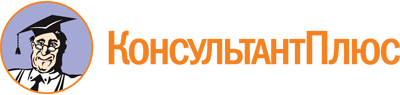 Постановление Правительства РФ от 19.02.2022 N 219
"Об утверждении Положения о контроле (надзоре) в сфере противодействия легализации (отмыванию) доходов, полученных преступным путем, финансированию терроризма и финансированию распространения оружия массового уничтожения"Документ предоставлен КонсультантПлюс

www.consultant.ru

Дата сохранения: 02.12.2022
 